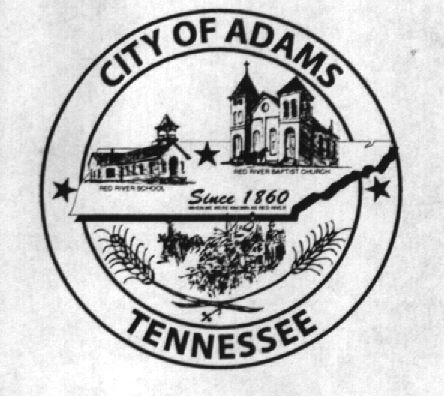 City MeetingApril 12th 2018The Adams Board of Commissioners met in regular session on Thursday, April 12th, 2018, at 7:00 p.m. in the Bell School Auditorium. Mayor Mary Mantooth, Vice Mayor Evans and Commissioner Will David Goodman were present. Item 1:  Open With A PrayerMayor Mantooth asked Denny Lowe to open with a word of prayer.  Following the word of prayer, Mayor Mantooth requested all in attendance stand for the Pledge of Allegiance.  Item 2:  MinutesMinutes of the March 8th, 2018 meeting was read. Will David moved the minutes be approved, Wayne Evans seconded it. Minutes were approvedItem 3:  Financial ReportThe financial report was presented.  There being no corrections, Mayor Mantooth moved that the financial report be approved as presented.  The financial report stands approved with no corrections or additions.  Item 4: ADA Compliant RampMayor Mantooth stated she had someone come and look and advised the least expensive way would be with concrete. They are going to get her a quote and get back with us. She said she had also talked to someone about getting a price on an elevator around back of the building and they were to get back with her with more information.Item 5:  Sealed Bid Opening-Railroad Crossing UpgradeOnly one bid was received. The bid was open from Crown Paving. The bid was looked over and discussed. After discussion there were more questions to be answered regarding the percentages we paid and it was tabled for next month to find out more information.Item 6:  FY2019 Budget Prep-Capital Outlay ProjectsBudget preparation was discussed and it was decided we would meet on April 23rd at 6:00 to go over the budget. Item 7:  Cabinets in Café/Main Street Building/CulvertsMary stated that for the culverts to get cleaned out TDOT needs a list of each address that needs it. We would just need to get a list together and send it to them.Main Street building was discussed and Mary stated that we did have a bid for tearing the buildings down and that she had talked to Kay Bagby and she knew of someone who might possibly be interested. Will David advised he had talked to his realtor and he advised it might be better to just tear them down to try and sell the property. Will David advised if we sold them he wanted to negotiate some type of plan for them to do something with them in a certain time frame. Mary explained the need to sell them since we are unable to insure them and they are a liability issue. Cabinets for the café were discussed. We had received a quote from May’s Home Improvement for $2,050.00. We also had price from Lowe’s on cabinets for $881.56. City clerk was asked to contact Chris May’s and let him look at the quote from Lowe’s. Item 7:  Ordinance No. 2018-017 Ordinance 2018-017 was read to increase the size of the City of Adams Commissioners from 3 to 5. Will David Goodman made a motion to vote on it and Wayne Evans seconded the motion.  Roll Call Vote: Goodman: aye; Evans: nay; Mantooth: nayItem 8: Resolution No. 2018-012   Resolution 2018-012 was read authorizing MTAS to Codify and Revise the Ordinances of the City of Adams. Mary advised this was something that would help organize all the Ordinances. Mary asked Lisa Jernigan what she though on it and advised she thought it was a good idea and would help everyone that to many ordinances have been amended or added through out the years and at times are overlooked because they are not linked together and there is no way of searching for a topic. This will link everything together and make it much easier to locate and not overlook.  Wayne Evans made a motion to pass and Mary Mantooth seconded the motion. Roll Call Vote: W Evans: aye; Mantooth: aye; and Goodman: ayeItem 9: Resolution No. 2018-013Resolution 2018-013 was read authorizing a change in the street from Cedar Hill Road to Kinneys Road inside the Corporate Limits of Adams. Cathy Lowe advised 911 was already in the process of changing house numbers Will David Goodman made the motion to vote and Wayne Evans seconded the motion. Roll Call Vote:  Evans: aye; Goodman: aye; Mantooth: ayeItem 10:  Bell School Grounds/BleachersJay Hall advised that the area behind the building had been messed up with people driving on it and parking on it where we had the septic tank put in last year. He had worked on it last year to smooth it out. Jay advised he had talked to Wayne Evans and they were going to put up a temporary fence up around the area to vehicles off. The end caps on the bleachers was discussed and this had already been taking care of and corrected. Will David Goodman stated our insurance company had been out last year and did not understand why they had not said anything at the time they were here.Item 11: Other DepartmentsFire Chief Ray Brown stated he had not received the turn out gear but had a call in to check on them and is waiting to here back from them. He stated he had been at the Fire Committee Meeting tonight and said they were going to send paper work if we wanted them to for CTAS.Matt Carroll stated that opening day was coming up on April 21st. He also stated that next time the Coon Hunters met here on the grounds he would like to see if we could set restrictions on where the dogs can go to avoid them using the bathroom around the concession stand. Mary Mantooth advised she would say something to them. Cathy Lowe advised they had been cleaning up in the museum and moving things and said they would have another clean up day April 28th for anyone who wanted to come and help. They needed strong people to move cabinets and other things. She advised that Denny Lowe had been doing some repair work on some of the buildings. Item 12: Other BusinessJay Hall had asked about the curtains on the pavilion, Mary had stated that they had left the up for the Coon Hunters and they were suppose to be taking down. Donations were discussed for the Robertson County 4H for the Steer Show, Fair Grounds and Handsome Dave Fun Run and the Boy Scouts. Vote was taking on the Steer Show, all three were in favor of $150.00. Wayne Evans made a motion for $100 to be giving to the Handsome Dave Run. Mary Mantooth seconded the motion and all were in favor. After discussion about the Fair Grounds it was decided by all that they would not make a donation this year. The City Clerk was asked to look back at how much we usually give to the Boy Scouts and to do the same again this year.Stephen Ayers gave updates on the Water Department and offered City Hall help when needed. He advised Andrea or Melissa could help in the office. There being no further business, Mayor Mantooth moved to adjourn. Vice Mayor Evans seconded the motion.  Meeting adjourned at 7:51 p.m.Respectfully submitted, ________________________________		____________________________________Lisa Jernigan, City Clerk				Mary Mantooth, Mayor